Mrs. Chakos’s Daily Schedule9:00 – 9:20	Morning Meeting (LIVE): During this	time we will take attendance, check in, work on calendar skills, go over our schedule for the day.  9:20 – 10:10	ELA (LIVE): We will be working on reading skills-stories, word work, spelling, vocabulary, writing, and other skills.  The LIVE lesson will be about 30 minutes.  The remainder of the time I will check in with students while they work independently.10:10 – 10:20	BREAK 10:20 – 11:10	Math (LIVE): A new lesson will be taught or a previous skill reviewed.  Live lessons will be about 30 minutes long.  The remainder of the time I will check in with students while they work independently.11:10 – 11:50	LUNCH 11:50 – 12:25	Specials (P.E., Music, Art, Tech.)	These lessons will be pre-recorded to allow flexibility in completing.  *Children should complete one lesson in each subject per week.12:25 – 12:40	Afternoon Check-In (LIVE): During this time I will read a story to the class.  We will have a discussion or an activity to complete that will go with the story I read.12:40 – 1:15	Science/Social Studies:  These lessons will not be LIVE.  We will do one or the other during this time.  Children may have a short video to watch and an assignment to be completed and turned in.1:15 – 2:00	Virtual Small Groups (*LIVE):  This time will be dedicated for specialists and/or myself to connect with students.  It may be for speech, resource, reading intervention, math intervention, etc.  *Not all students will participate in a LIVE session at this time.  I will be available during this time if needed. Children may work on independent work that has been assigned for the week.2:00 – 3:00	Student Support/Staff Office Hour:  Additional instruction may take place during this time.  This could be by me or another specialist.  You will be able to reach me during this time if needed.**After a few weeks, the 1:15-3:00 timeframe will change a bit.  Guided Reading and/or Guided Math Groups may take place during this time.  Students will be notified when they will have a live lesson during this time slot based on the lesson plans posted each week.This schedule is based on the district model required for all teachers to use.  I know that most parents are also working during the day. I am very flexible and will do my best to provide alternate instruction when live lessons are missed.  Communication is going to be key.  The district guideline is for us to post all lesson plans by Sunday at 6:00pm.  My goal is to post lesson plans before that so you have the weekend to get a head start.  All assignments will need to be turned in by the end of each week on Friday.  If you need more time, I’m completely open to that.  Just please reach out to give me a heads up.  We got this! 😊Here is the district model that was previously shared with you.  My schedule is based on this model, but has classroom specific details included. 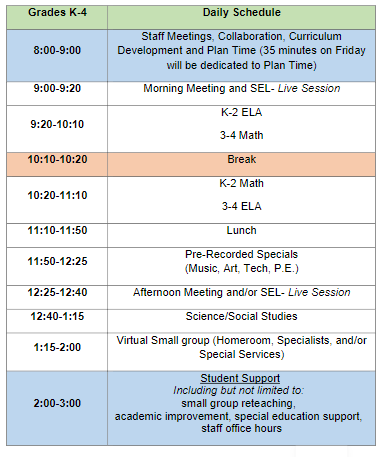 